Activity Week – Specialist Week Long Activities 2018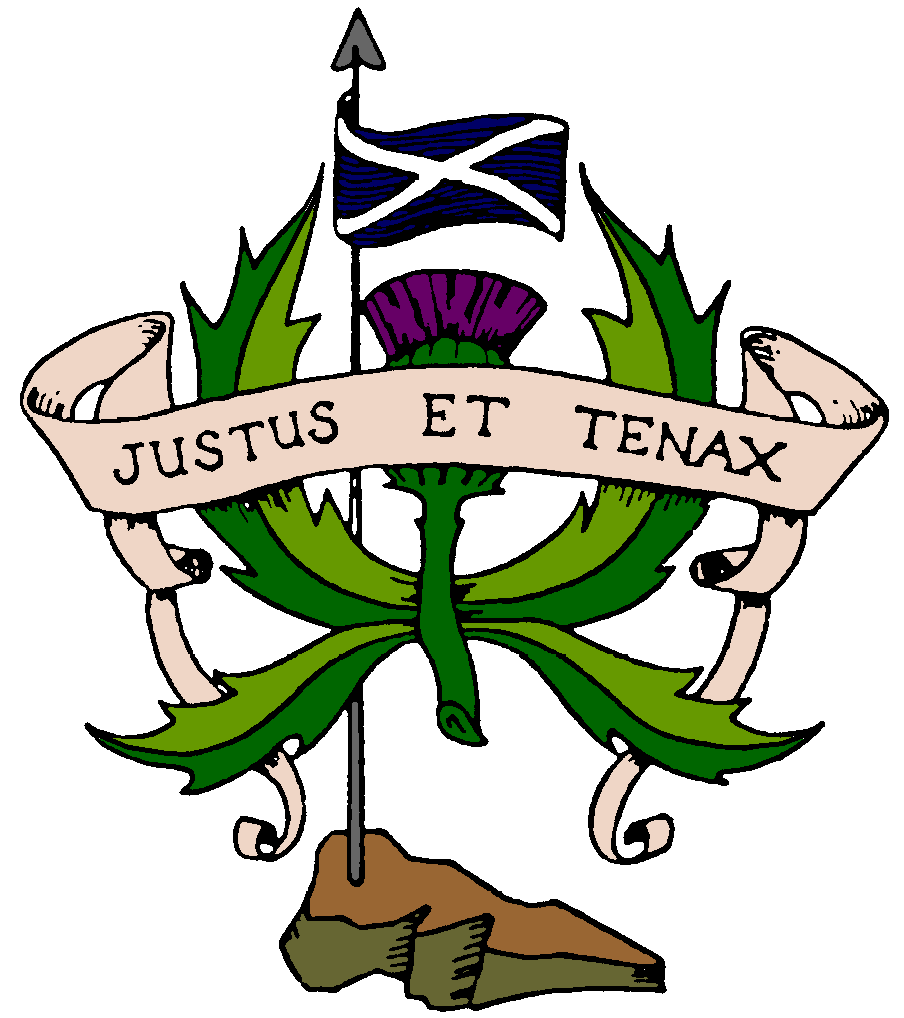 Name:_________________________ Class__________ Signed_____________________________Activity & Summary - These activities run for the whole week from Monday 25th- Friday 29th June 2018 – prices may vary slightly. Approx CostPlease tickHealth & Fitness – a variety of healthy and fun activities in and around school.                 Mrs Wilson & Mrs MacPherson£70 Create and Craft – mixed arts and crafts activity in school.  All materials provided. Cinema Friday                 Mrs Gibson£18.5Digital Media – under the guidance of Mrs Dighton in our new school – create, animate, play, learn, programme…FreeElectronic Workshop – use our new school to make and design a speaker and a cabinet.  A week long electronics workshop.                 Mr Cochrane and Mr Dobson£26.50Film Making - create, direct and edit your own films guided by Mr Barbour. In school and out on location…cinema included£16.50Snow Rock n Roll – mixed “snowy” and “rocky” activities around Edinburgh including – Ratho, bubble football, Hillend                 Miss Nisbet/Mrs Hearnden/Mr Hembury£100Bushcraft – foraging, fire-making and much more.  Mr Hamilton & Mr Dowsett.£120Golf and Foot Golf – Mrs Larter£85Rock Band – spend a week in our new music department creating, producing and recording your own music.  (You need to be able to play or sing)!  Mrs CleggFreeFoods Around the World – Miss Grant will take you on a worldwide culinary tour cooking a new dish every day…yum.£20Caking and Baking - Bake and make cakes all week.  Yum.£20Edinburgh Magic and Mystery Tour – Free activities in and around our city – you can plan and choose this one! Cinema Friday£6.50Sewing Bee –Upcycle clothes and fabrics into fabulous new items.                Mrs Duffy£10Snooker & Games at The Ballroom & Games in school and Cinema Trip Friday with Mr Struthers and Mr Stein£20 